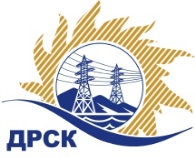 Акционерное Общество«Дальневосточная распределительная сетевая  компания»ПРОТОКОЛ № 191/УКС-Рзаседания Закупочной комиссии по рассмотрению заявок по открытому запросу предложений на право заключения договора на выполнение работ  «Мероприятия по строительству и реконструкции электрических сетей до 10 кВ  для  технологического присоединения потребителей (в том числе ПИР) на территории Приморского края»Способ и предмет закупки: открытый запрос предложений  на право заключения Договора на выполнение работ ««Мероприятия по строительству и реконструкции электрических сетей до 10 кВ  для  технологического присоединения потребителей (в том числе ПИР) на территории Приморского края»», закупка 212 р. 2.1.1 ГКПЗ 2017.ПРИСУТСТВОВАЛИ:  члены постоянно действующей Закупочной комиссии 2-го уровня АО «ДРСК» .ВОПРОСЫ, ВЫНОСИМЫЕ НА РАССМОТРЕНИЕ ЗАКУПОЧНОЙ КОМИССИИ: О  рассмотрении результатов оценки заявок УчастниковОб отклонении заявки ООО «РосГСК»Об отклонении заявки ООО «Эрланг»О признании заявок соответствующими условиям Документации о закупкеО предварительной ранжировке заявок.О проведении переторжкиРЕШИЛИ:По вопросу № 1Признать объем полученной информации достаточным для принятия решения.Утвердить цены, полученные на процедуре вскрытия конвертов с заявками участников открытого запроса предложений.По вопросу № 2Отклонить заявку Участника ООО «РосГСК» от дальнейшего рассмотрения как несоответствующую требованиям пп. «г» п. 2.8.2.5Документации о закупке.По вопросу № 3Отклонить заявку Участника ООО «Эрланг» от дальнейшего рассмотрения как несоответствующую требованиям пп. «а.б,в» п. 2.8.2.5Документации о закупке.По вопросу № 4Признать заявки АО «ВСЭСС» (Россия, г. Хабаровск, ул. Тихоокеанская, 165, 680042), ООО "ТЕХЦЕНТР" (690105, Россия, Приморский край, г. Владивосток, ул. Русская, д. 57 Ж, кв. 18), ООО "ЭДС" (692506, Россия, Приморский край, г. Уссурийск, ул. Урицкого 11 а), ООО "ДВ Энергосервис" (690074, Приморский край, г. Владивосток, ул. Снеговая, д. 42 "Д", оф. 4), ООО "УЭМ" (692502 , Приморский край, г. Уссурийск, ул. Штабского, д. 1), ООО "ВЭСТ" (690012, Россия, Приморский край, г. Владивосток, ул. Надибаидзе, д. 11, кв. 237) соответствующими условиям Документации о закупке и принять их к дальнейшему рассмотрению.По вопросу № 5Утвердить предварительную ранжировку заявок Участников:По вопросу № 6Провести переторжку. Допустить к участию в переторжке заявки следующих участников: АО «ВСЭСС» (Россия, г. Хабаровск, ул. Тихоокеанская, 165, 680042), ООО "ТЕХЦЕНТР" (690105, Россия, Приморский край, г. Владивосток, ул. Русская, д. 57 Ж, кв. 18), ООО "ЭДС" (692506, Россия, Приморский край, г. Уссурийск, ул. Урицкого 11 а), ООО "ДВ Энергосервис" (690074, Приморский край, г. Владивосток, ул. Снеговая, д. 42 "Д", оф. 4), ООО "УЭМ" (692502 , Приморский край, г. Уссурийск, ул. Штабского, д. 1), ООО "ВЭСТ" (690012, Россия, Приморский край, г. Владивосток, ул. Надибаидзе, д. 11, кв. 237) Определить форму переторжки: заочная.Назначить переторжку на 17.02.2017 в 10:00 час. (благовещенского времени).Место проведения переторжки: ЭТП b2b-energoОтветственному секретарю Закупочной комиссии уведомить участников, приглашенных к участию в переторжке, о принятом комиссией решенииИсп. Коротаева Т.В.Тел. (4162) 397-205г. Благовещенск«16» февраля 2017№Наименование участника и его адрес Суммарная стоимость единичных расценок предлагаемых работ, руб. без учета НДС1АО «ВСЭСС» (Россия, г. Хабаровск, ул. Тихоокеанская, 165, 680042)16 750 000,00 2ООО "ТЕХЦЕНТР" (690105, Россия, Приморский край, г. Владивосток, ул. Русская, д. 57 Ж, кв. 18)16 790 000,00 3ООО "Эрланг" (690090, Россия, Приморский край, г. Владивосток, ул. Пологая, д. 68, оф. 405)17 020 000,00 4ООО "ЭДС" (692506, Россия, Приморский край, г. Уссурийск, ул. Урицкого 11 а)17 115 243,17 5ООО "ДВ Энергосервис" (690074, Приморский край, г. Владивосток, ул. Снеговая, д. 42 "Д", оф. 4)19 300 000,00 6ООО "УЭМ" (692502 , Приморский край, г. Уссурийск, ул. Штабского, д. 1)19 500 000,00 7ООО "ВЭСТ" (690012, Россия, Приморский край, г. Владивосток, ул. Надибаидзе, д. 11, кв. 237)19 500 000,00 8ООО "РосГСК" (690035, Приморский край, г. Владивосток, ул. Калинина, д. 49 "А", офис 404)20 269 230,00 Основания для отклоненияУчастник предоставил недостоверные сведения, а именно: заявив себя лидером в составе коллективного участника  (участник 2- АО «ВСЭСС»), подтверждением этому в составе заявки вложено соглашение между организациями, составляющими коллективного участника от 10.02.2017 г. После дозапроса направленного АО «ВСЭСС», было установлено, что  данный участник не подписывал вышеуказанный документ, что не соответствует пункту 7 и 8 раздела Методики оценки деловой репутации и финансового состояния участников закупочных процедур АО «ДРСК».Основания для отклонения1. В составе заявки отсутствует копия СРО на следующие виды работ, согласно п. 4.1 Технического задания:	Виды работ по подготовке проектной документации:1.2.	Работы по подготовке схемы планировочной организации трассы линейного объекта1.3.	Работы по подготовке схемы планировочной организации полосы отвода линейного сооружения	24. Пусконаладочные работы24.4. Пусконаладочные работы силовых и измерительных трансформаторовПосле дозапроса замечание не снято.2. Отсутствуют копии документов, подтверждающие право осуществлять функции Генерального подрядчика (свидетельство СРО пункт 33.4, либо иные подтверждающие документы), согласно п. 4.6 Технического задания.После дозапроса замечание не снято.3. Выявлены замечания по сметным расчетам, а именно:- в сметных расчетах № 33-34 исключены позиции 4,6 по установке блоков, а так же исключены материалы в позициях 30,30.После дозапроса замечание не снято.Место в предварительной ранжировкеНаименование участника и его адресСуммарная стоимость единичных расценок предлагаемых работ, руб. без учета НДСБалл по неценовой предпочтительности1 местоООО "ДВ Энергосервис" (690074, Приморский край, г. Владивосток, ул. Снеговая, д. 42 "Д", оф. 4)19 300 000,004,52 местоАО «ВСЭСС» (Россия, г. Хабаровск, ул. Тихоокеанская, 165, 680042)16 750 000,004,23 местоООО "ЭДС" (692506, Россия, Приморский край, г. Уссурийск, ул. Урицкого 11 а)17 115 243,174,24 местоООО "УЭМ" (692502 , Приморский край, г. Уссурийск, ул. Штабского, д. 1)19 500 000,003,35 местоООО "ВЭСТ" (690012, Россия, Приморский край, г. Владивосток, ул. Надибаидзе, д. 11, кв. 237)19 500 000,003,06 местоООО "ТЕХЦЕНТР" (690105, Россия, Приморский край, г. Владивосток, ул. Русская, д. 57 Ж, кв. 18)16 790 000,002,7Ответственный секретарь Закупочной комиссии  2 уровня АО «ДРСК»____________________М.Г. Елисеева